Publicado en  el 10/04/2015 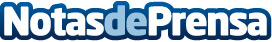 Los campeones de España de Snow y Freestyle se deciden en Sierra NevadaDatos de contacto:Nota de prensa publicada en: https://www.notasdeprensa.es/los-campeones-de-espana-de-snow-y-freestyle-se_1 Categorias: Andalucia Esquí http://www.notasdeprensa.es